
ЗАКОН

САМАРСКОЙ ОБЛАСТИ

от 5 марта 2005 года N 77-ГД


О наделении органов местного самоуправления на территории Самарской области отдельными государственными полномочиями по социальной поддержке населения(с изменениями на 6 мая 2022 года)
(в ред. Законов Самарской области от 30.12.2005 N 244-ГД, от 10.05.2006 N 42-ГД, от 27.10.2006 N 120-ГД, от 27.12.2006 N 189-ГД, от 27.12.2006 N 196-ГД, от 27.12.2006 N 197-ГД, от 09.02.2007 N 2-ГД, от 16.03.2007 N 21-ГД, от 14.05.2007 N 38-ГД, от 05.10.2007 N 83-ГД, от 01.11.2007 N 116-ГД, от 28.12.2007 N 167-ГД, от 06.03.2008 N 14-ГД, от 11.03.2008 N 20-ГД, от 03.04.2008 N 26-ГД, от 05.05.2008 N 42-ГД, от 10.07.2008 N 66-ГД, от 10.07.2008 N 71-ГД, от 10.10.2008 N 105-ГД, от 10.11.2008 N 124-ГД, от 25.12.2008 N 160-ГД, от 30.06.2009 N 82-ГД, от 29.12.2009 N 148-ГД, от 09.02.2010 N 12-ГД, от 02.04.2010 N 35-ГД, от 15.06.2010 N 69-ГД, от 08.10.2010 N 102-ГД, от 21.11.2011 N 117-ГД, от 21.11.2011 N 118-ГД, от 03.07.2012 N 63-ГД, от 03.07.2012 N 59-ГД, от 09.07.2012 N 66-ГД, от 29.12.2012 N 141-ГД, от 15.05.2013 N 40-ГД, от 16.12.2013 N 110-ГД, от 07.02.2014 N 17-ГД, от 12.05.2014 N 41-ГД, от 06.07.2015 N 73-ГД, от 05.11.2015 N 102-ГД, от 11.07.2016 N 85-ГД, от 15.10.2019 N 95-ГД, от 31.12.2019 N 143-ГД, от 11.04.2022 N 34-ГД, от 14.04.2022 N 35-ГД, от 06.05.2022 N 40-ГД, с изм., внесенными Законами Самарской области от 06.04.2009 N 49-ГД, от 03.12.2009 N 129-ГД (ред. 30.12.2021), от 05.12.2011 N 127-ГД, от 13.12.2012 N 129-ГД, от 04.12.2013 N 105-ГД, от 11.12.2014 N 125-ГД, от 17.12.2015 N 131-ГД, от 15.12.2016 N 137-ГД, от 06.12.2017 N 116-ГД, от 11.12.2018 N 95-ГД, от 09.12.2019 N 125-ГД)


Принят
Самарской Губернской Думой
22 февраля 2005 годаНастоящий Закон в соответствии с Конституцией Российской Федерации, федеральными законами "Об общих принципах организации публичной власти в субъектах Российской Федерации" и "Об общих принципах организации местного самоуправления в Российской Федерации" с учетом организационных, кадровых, информационных возможностей органов местного самоуправления наделяет органы местного самоуправления муниципальных образований на территории Самарской области отдельными государственными полномочиями по социальной поддержке населения (далее - государственные полномочия).
(в ред. Законов Самарской области от 05.11.2015 N 102-ГД, от 14.04.2022 N 35-ГД)


Статья 1. Муниципальные образования, которым передаются государственные полномочияГосударственные полномочия передаются органам местного самоуправления следующих муниципальных образований на территории Самарской области:
1) городским округам; Самаре, Жигулевску, Кинелю, Новокуйбышевску, Октябрьску, Отрадному, Похвистнево, Сызрани, Тольятти, Чапаевску;
2) муниципальным районам: Алексеевскому, Безенчукскому, Богатовскому, Большеглушицкому, Большечерниговскому, Борскому, Волжскому, Елховскому, Исаклинскому, Камышлинскому, Кинельскому, Кинель-Черкасскому, Клявлинскому, Кошкинскому, Красноармейскому, Красноярскому, Нефтегорскому, Пестравскому, Похвистневскому, Приволжскому, Сергиевскому, Ставропольскому, Сызранскому, Хворостянскому, Челно-Вершинскому, Шенталинскому, Шигонскому.


Статья 2. Передаваемые государственные полномочияОрганы местного самоуправления муниципальных образований на территории Самарской области (далее - органы местного самоуправления) наделяются следующими государственными полномочиями:
(в ред. Закона Самарской области от 27.12.2006 N 189-ГД)
1) в сфере социальной поддержки:
назначение (отказ в назначении) ежемесячной денежной выплаты на содержание детей-сирот и детей, оставшихся без попечения родителей, находящихся под опекой (попечительством), включая предварительные опеку или попечительство, в приемных семьях, на патронатном воспитании, назначение (отказ в назначении) дополнительной ежемесячной денежной выплаты на содержание в приемных семьях детей с отдельными хроническими заболеваниями, назначение и выплата вознаграждения, причитающегося приемному родителю, патронатному воспитателю, прием документов и предоставление (отказ в предоставлении) лицу из числа детей-сирот и детей, оставшихся без попечения родителей, единовременной социальной выплаты на ремонт одного нуждающегося в ремонте жилого помещения размером не менее 14 квадратных метров общей площади, принадлежащего ему единолично на праве собственности и находящегося на территории Самарской области, обследование жилого помещения лица из числа детей-сирот и детей, оставшихся без попечения родителей, при решении вопроса о предоставлении единовременной социальной выплаты на ремонт жилого помещения, ведение учета излишне полученных сумм социальных выплат, указанных в настоящем абзаце, и принятие мер по их удержанию;
(в ред. Законов Самарской области от 05.11.2015 N 102-ГД, от 11.04.2022 N 34-ГД)
абзацы третий - четвертый утратили силу с 1 января 2016 года. - Закон Самарской области от 05.11.2015 N 102-ГД;
абзац утратил силу. - Закон Самарской области от 09.02.2010 N 12-ГД;
абзац утратил силу. - Закон Самарской области от 09.02.2010 N 12-ГД;
абзацы седьмой - восьмой утратили силу с 1 января 2016 года. - Закон Самарской области от 05.11.2015 N 102-ГД;
абзац утратил силу. - Закон Самарской области от 02.04.2010 N 35-ГД;
осуществление деятельности по опеке и попечительству;

     (абзац введен Законом Самарской области от 01.11.2007 N 116-ГД)реализация мероприятий по профилактике социального сиротства среди несовершеннолетних на территории соответствующего муниципального образования;
абзацы двенадцатый - тринадцатый утратили силу с 1 января 2016 года. - Закон Самарской области от 05.11.2015 N 102-ГД;
образование в соответствии с Законом Самарской области "О комиссиях по делам несовершеннолетних и защите их прав на территории Самарской области" городских и районных комиссий по делам несовершеннолетних и защите их прав, организация деятельности городских и районных комиссий по делам несовершеннолетних и защите их прав;
(в ред. Закона Самарской от 30.12.2005 N 244-ГД)
абзац утратил силу. - Закон Самарской области от 10.07.2008 N 71-ГД;
абзац утратил силу с 1 января 2016 года. - Закон Самарской области от 05.11.2015 N 102-ГД;
абзац утратил силу с 1 января 2013 года. - Закон Самарской области от 29.12.2012 N 141-ГД.
2) утратил силу с 1 января 2016 года. - Закон Самарской области от 05.11.2015 N 102-ГД;
3) в сфере обеспечения мер социальной поддержки:
(в ред. Закона Самарской области от 05.11.2015 N 102-ГД)
проведение анализа и обобщение сведений о предоставленных социальных выплатах ежемесячно на содержание детей и единовременно при устройстве детей в замещающие семьи, вознаграждениях приемным родителям или патронатным воспитателям детей, а также единовременной социальной выплате на ремонт жилого помещения лица из числа детей-сирот или детей, оставшихся без попечения родителей;
(в ред. Закона Самарской области от 05.11.2015 N 102-ГД)
обеспечение информационного взаимодействия с населением через средства массовой информации по вопросам социальной поддержки населения в сфере семьи, материнства и детства;
(в ред. Законов Самарской области от 27.12.2006 N 196-ГД, от 05.11.2015 N 102-ГД)
абзац исключен. - Закон Самарской области от 27.12.2006 N 196-ГД;
создание информационной базы данных на получателей социальных выплат на содержание детей, переданных под опеку (попечительство), при устройстве детей в замещающие семьи на иных условиях, на приемных родителей или патронатных воспитателей детей, получающих вознаграждение, предоставление указанных сведений для организации централизованных социальных выплат (прекращения выплат) в орган исполнительной власти Самарской области, осуществляющий реализацию государственной политики в сфере социальной защиты населения, в установленные законодательством сроки, а также создание информационной базы данных на получателей единовременной социальной выплаты на ремонт жилого помещения лица из числа детей-сирот или детей, оставшихся без попечения родителей, на территории Самарской области;
(в ред. Закона Самарской области от 05.11.2015 N 102-ГД)
работа с обращениями граждан и организаций по вопросам, связанным с реализацией переданных государственных полномочий;
повышение профессионального уровня работников, непосредственно реализующих переданные государственные полномочия;
абзац утратил силу с 1 января 2016 года. - Закон Самарской области от 05.11.2015 N 102-ГД;
хранение переданных и созданных в процессе исполнения переданных государственных полномочий документов в архивах в течение срока, установленного законодательством.


Статья 3. Срок, на который передаются государственные полномочияГосударственные полномочия передаются органам местного самоуправления на неограниченный срок.


Статья 4. Ответственность должностных лиц органов местного самоуправления за исполнение переданных государственных полномочийДолжностные лица органов местного самоуправления несут ответственность за неисполнение или ненадлежащее исполнение переданных им государственных полномочий в соответствии с законодательством Российской Федерации в той мере, в какой эти полномочия обеспечены материальными ресурсами и финансовыми средствами со стороны органов государственной власти Самарской области.


Статья 5. Права и обязанности органов местного самоуправления1. Органы местного самоуправления при реализации переданных им государственных полномочий обязаны руководствоваться федеральными законами, законами Самарской области, нормативными правовыми актами Губернатора Самарской области, Правительства Самарской области, органа исполнительной власти Самарской области, осуществляющего реализацию государственной политики в сфере социальной защиты населения.
(в ред. Законов Самарской области от 27.12.2006 N 189-ГД, от 30.06.2009 N 82-ГД, от 03.07.2012 N 63-ГД, от 29.12.2012 N 141-ГД)
2. Органы местного самоуправления свободны в выборе форм и методов реализации переданных государственных полномочий в пределах, установленных нормативными правовыми актами, перечисленными в части 1 настоящей статьи.
3. Правовые акты органов местного самоуправления, принятые в рамках переданных государственных полномочий, не могут противоречить нормативным правовым актам органов государственной власти Российской Федерации и Самарской области.
Утратила силу с 1 мая 2014 года. - Закон Самарской области от 12.05.2014 N 41-ГД.


Приложение 6
к Закону
Самарской области
"О наделении органов местного самоуправления
на территории Самарской области отдельными
государственными полномочиями
по социальной поддержке населения"

ПОРЯДОК ОПРЕДЕЛЕНИЯ ОБЩЕГО ОБЪЕМА СУБВЕНЦИЙ, ПРЕДОСТАВЛЯЕМЫХ МЕСТНЫМ БЮДЖЕТАМ ИЗ ОБЛАСТНОГО БЮДЖЕТА ДЛЯ ИСПОЛНЕНИЯ ОРГАНАМИ МЕСТНОГО САМОУПРАВЛЕНИЯ МУНИЦИПАЛЬНЫХ ОБРАЗОВАНИЙ ГОСУДАРСТВЕННЫХ ПОЛНОМОЧИЙ ПО ОСУЩЕСТВЛЕНИЮ ДЕЯТЕЛЬНОСТИ ПО ОПЕКЕ И ПОПЕЧИТЕЛЬСТВУ В ОТНОШЕНИИ СОВЕРШЕННОЛЕТНИХ ГРАЖДАН, НУЖДАЮЩИХСЯ В СООТВЕТСТВИИ С ЗАКОНОДАТЕЛЬСТВОМ В УСТАНОВЛЕНИИ НАД НИМИ ОПЕКИ И ПОПЕЧИТЕЛЬСТВА, А ТАКЖЕ РЕАЛИЗАЦИИ МЕРОПРИЯТИЙ ПО ЗАКЛЮЧЕНИЮ ДОГОВОРОВ С УПРАВЛЯЮЩИМИ ИМУЩЕСТВОМ ГРАЖДАН В СЛУЧАЯХ, ПРЕДУСМОТРЕННЫХ ГРАЖДАНСКИМ КОДЕКСОМ РОССИЙСКОЙ ФЕДЕРАЦИИ, ПОКАЗАТЕЛИ (КРИТЕРИИ) РАСПРЕДЕЛЕНИЯ МЕЖДУ МУНИЦИПАЛЬНЫМИ ОБРАЗОВАНИЯМИ ОБЩЕГО ОБЪЕМА СУБВЕНЦИЙ, А ТАКЖЕ МЕТОДИКА РАСПРЕДЕЛЕНИЯ СУБВЕНЦИЙ МЕСТНЫМ БЮДЖЕТАМ(в ред. Законов Самарской области от 31.12.2019 N 143-ГД, от 06.05.2022 N 40-ГД, с изм., внесенными Законом Самарской области от 03.12.2009 N 129-ГД (ред. 30.12.2021))Настоящий Порядок устанавливает механизм определения общего объема субвенций, предоставляемых местным бюджетам из областного бюджета для исполнения органами местного самоуправления муниципальных образований государственных полномочий по осуществлению деятельности по опеке и попечительству в отношении совершеннолетних граждан, нуждающихся в соответствии с законодательством в установлении над ними опеки и попечительства, а также реализации мероприятий по заключению договоров с управляющими имуществом граждан в случаях, предусмотренных Гражданским кодексом Российской Федерации (далее - субвенция), показатели (критерии) распределения между муниципальными образованиями общего объема субвенций, а также методику распределения субвенций местным бюджетам.
Общий объем субвенций определяется по формуле

Sобщ. = С x Р,Sобщ. - общий объем субвенций;
С - общее количество специалистов, осуществляющих реализацию переданных государственных полномочий в муниципальных образованиях Самарской области;
Р - расчетный норматив объема субвенции на исполнение государственных полномочий в отдельном муниципальном образовании.
Общее количество специалистов, осуществляющих реализацию переданных государственных полномочий в муниципальных образованиях Самарской области, определяется по формуле
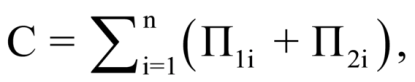 где i - конкретное муниципальное образование Самарской области;
(в ред. Закона Самарской области от 06.05.2022 N 40-ГД)
n - количество муниципальных образований Самарской области, осуществляющих отдельные государственные полномочия;
П1i - расчетное число специалистов, осуществляющих реализацию переданных государственных полномочий в отдельном муниципальном образовании, определяемое исходя из норматива: один специалист на 50 тысяч взрослого населения в городском округе и один специалист на 25 тысяч взрослого населения в муниципальном районе, проживающего на территории соответствующего муниципального образования, но не менее одного специалиста на территорию;
(в ред. Закона Самарской области от 06.05.2022 N 40-ГД)
П2i - расчетное число специалистов, осуществляющих реализацию переданных государственных полномочий по защите прав совершеннолетних недееспособных и не полностью дееспособных граждан, находящихся под надзором в расположенных на территории муниципального образования Самарской области стационарных организациях социального обслуживания, предназначенных для лиц, страдающих психическими расстройствами, исходя из их коечной мощности:
(абзац введен Законом Самарской области от 06.05.2022 N 40-ГД)
от 0 до 100 коек - 0,25;
(абзац введен Законом Самарской области от 06.05.2022 N 40-ГД)
от 101 до 200 коек - 0,75;
(абзац введен Законом Самарской области от 06.05.2022 N 40-ГД)
от 201 до 300 коек - 1;
(абзац введен Законом Самарской области от 06.05.2022 N 40-ГД)
от 301 до 400 коек - 1,25;
(абзац введен Законом Самарской области от 06.05.2022 N 40-ГД)
от 401 до 500 коек - 1,5;
(абзац введен Законом Самарской области от 06.05.2022 N 40-ГД)
от 501 до 600 коек - 1,75;
(абзац введен Законом Самарской области от 06.05.2022 N 40-ГД)
более 600 коек - 2.
(абзац введен Законом Самарской области от 06.05.2022 N 40-ГД)
Расчетный норматив объема субвенций на исполнение государственных полномочий в отдельном муниципальном образовании определяется по формуле
____________________________________________________________________Действие абз. в части положений, касающихся применения уровня роста потребительских цен в соответствии с показателями прогноза социально-экономического развития Самарской области на планируемый финансовый год, приостановлено до 01.01.2025 Законом Самарской области от 03.12.2009 N 129-ГД (ред. 30.12.2021).- Примечание изготовителя базы данных.____________________________________________________________________

Р = (Ф + М) x У,где Ф - расчетный годовой фонд оплаты труда (с начислениями на фонд оплаты труда) одного специалиста, осуществляющего реализацию переданных государственных полномочий по осуществлению деятельности по опеке и попечительству над совершеннолетними лицами, рассчитанный исходя из среднего должностного оклада государственного гражданского служащего Самарской области (ведущего специалиста).
Расчетный годовой фонд оплаты труда одного специалиста состоит из 30 должностных окладов специалиста, в том числе:
должностных окладов - в размере двенадцати должностных окладов;
ежемесячной надбавки к должностному окладу за классный чин - в размере четырех должностных окладов;
ежемесячной надбавки за выслугу лет - в размере двух должностных окладов;
ежемесячной надбавки к должностному окладу за особые условия - в размере шести должностных окладов;
ежемесячного поощрения - в размере четырех должностных окладов;
единовременной выплаты при предоставлении ежегодного оплачиваемого отпуска и материальной помощи - в размере двух должностных окладов.
Начисления на фонд оплаты труда определяются в соответствии с действующим законодательством;
М - расчетный объем средств на материально-техническое обеспечение деятельности одного специалиста по исполнению переданных государственных полномочий по осуществлению деятельности по опеке и попечительству в отношении совершеннолетних граждан, нуждающихся в соответствии с законодательством в установлении над ними опеки и попечительства, а также реализации мероприятий по заключению договоров с управляющими имуществом граждан в случаях, предусмотренных Гражданским кодексом Российской Федерации, в год (в том числе на услуги связи, коммунальные услуги, командировочные расходы, приобретение канцтоваров, обслуживание сети Интернет, обеспечение компьютерной техникой, а также на иные направления материально-технического обеспечения).
____________________________________________________________________Действие абз. приостановлено до 01.01.2025 Законом Самарской области от 03.12.2009 N 129-ГД (ред. 30.12.2021).- Примечание изготовителя базы данных.____________________________________________________________________
Объем субвенций на материально-техническое обеспечение деятельности одного специалиста в 2008 году составляет 48,4% от расчетного годового фонда оплаты труда (с начислениями на фонд оплаты труда) одного специалиста, в последующие годы - 23% расчетного годового фонда оплаты труда (с начислениями на фонд оплаты труда) одного специалиста;
____________________________________________________________________Действие абз. в части положений, касающихся применения уровня роста потребительских цен в соответствии с показателями прогноза социально-экономического развития Самарской области на планируемый финансовый год, приостановлено до 01.01.2025 Законом Самарской области от 03.12.2009 N 129-ГД (ред. 30.12.2021).- Примечание изготовителя базы данных.____________________________________________________________________
У - уровень роста потребительских цен в соответствии с показателями прогноза социально-экономического развития Самарской области на планируемый финансовый год, ежегодно утверждаемого постановлением Правительства Самарской области.


Показатели (критерии) распределения между муниципальными образованиями общего объема субвенцийПри распределении общего объема субвенций между муниципальными образованиями используется следующий показатель (критерий):
расчетное число специалистов, осуществляющих реализацию государственных полномочий в отдельном муниципальном образовании.


Методика распределения субвенций местным бюджетамОбъем субвенции, предоставляемой бюджету i-го муниципального образования, определяется по формуле

Si = Sобщ. x Ki,где Sобщ. - общий объем субвенций;
Ki - коэффициент распределения для i-го муниципального образования, определяемый по формуле

.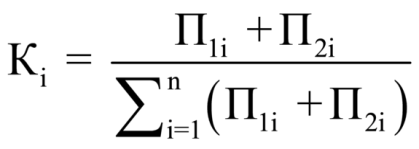 

(в ред. Закона Самарской области от 06.05.2022 N 40-ГД)


Приложение 7
к Закону
Самарской области
"О наделении органов местного
самоуправления на территории
Самарской области отдельными
государственными полномочиями
по социальной поддержке
населения"

МЕТОДИКА РАСЧЕТА ОБЩЕГО ОБЪЕМА СУБВЕНЦИЙ, ПРЕДОСТАВЛЯЕМЫХ МЕСТНЫМ БЮДЖЕТАМ ИЗ ОБЛАСТНОГО БЮДЖЕТА НА ИСПОЛНЕНИЕ ПЕРЕДАННЫХ ГОСУДАРСТВЕННЫХ ПОЛНОМОЧИЙ ПО ОСУЩЕСТВЛЕНИЮ МЕР СОЦИАЛЬНОЙ ПОДДЕРЖКИ ПО БЕСПЛАТНОМУ ИЗГОТОВЛЕНИЮ И РЕМОНТУ ЗУБНЫХ ПРОТЕЗОВ (КРОМЕ РАСХОДОВ НА ОПЛАТУ СТОИМОСТИ ДРАГОЦЕННЫХ МЕТАЛЛОВ И МЕТАЛЛОКЕРАМИКИ) ЛЬГОТНОЙ КАТЕГОРИИ НАСЕЛЕНИЯУтратила силу с 1 января 2013 года. - Закон Самарской области от 29.12.2012 N 141-ГД.


Приложение 8
к Закону
Самарской области
"О наделении органов местного самоуправления
на территории Самарской области отдельными
государственными полномочиями
по социальной поддержке населения"

ПОРЯДОК ОПРЕДЕЛЕНИЯ ОБЩЕГО ОБЪЕМА СУБВЕНЦИЙ, ПРЕДОСТАВЛЯЕМЫХ МЕСТНЫМ БЮДЖЕТАМ ИЗ ОБЛАСТНОГО БЮДЖЕТА ДЛЯ ОСУЩЕСТВЛЕНИЯ ПЕРЕДАННЫХ ГОСУДАРСТВЕННЫХ ПОЛНОМОЧИЙ ПО ПРЕДОСТАВЛЕНИЮ ЕДИНОВРЕМЕННОЙ СОЦИАЛЬНОЙ ВЫПЛАТЫ НА РЕМОНТ НУЖДАЮЩЕГОСЯ В РЕМОНТЕ ЖИЛОГО ПОМЕЩЕНИЯ РАЗМЕРОМ НЕ МЕНЕЕ 14 КВАДРАТНЫХ МЕТРОВ ОБЩЕЙ ПЛОЩАДИ, ПРИНАДЛЕЖАЩЕГО ЕДИНОЛИЧНО ЛИЦУ ИЗ ЧИСЛА ДЕТЕЙ-СИРОТ И ДЕТЕЙ, ОСТАВШИХСЯ БЕЗ ПОПЕЧЕНИЯ РОДИТЕЛЕЙ, НА ПРАВЕ СОБСТВЕННОСТИ И НАХОДЯЩЕГОСЯ НА ТЕРРИТОРИИ САМАРСКОЙ ОБЛАСТИ, ПОКАЗАТЕЛИ (КРИТЕРИИ) РАСПРЕДЕЛЕНИЯ МЕЖДУ МУНИЦИПАЛЬНЫМИ ОБРАЗОВАНИЯМИ ОБЩЕГО ОБЪЕМА СУБВЕНЦИЙ, А ТАКЖЕ МЕТОДИКА РАСПРЕДЕЛЕНИЯ СУБВЕНЦИЙ МЕСТНЫМ БЮДЖЕТАМ(в ред. Закона Самарской области от 31.12.2019 N 143-ГД)Настоящий Порядок устанавливает механизм определения общего объема субвенций, предоставляемых местным бюджетам из областного бюджета для осуществления переданных государственных полномочий по предоставлению единовременной социальной выплаты на ремонт нуждающегося в ремонте жилого помещения размером не менее 14 квадратных метров общей площади, принадлежащего единолично лицу из числа детей-сирот и детей, оставшихся без попечения родителей, на праве собственности и находящегося на территории Самарской области (далее - субвенция), показатели (критерии) распределения между муниципальными образованиями общего объема субвенций, а также методику распределения субвенций местным бюджетам.
Общий объем субвенций определяется по формуле

Sобщ. = В x Чобщ.,где Sобщ. - общий объем субвенций;
В - размер единовременной социальной выплаты на ремонт одного нуждающегося в ремонте жилого помещения, предоставленной лицу из числа детей-сирот и детей, оставшихся без попечения родителей, имеющему жилое помещение размером не менее 14 квадратных метров общей площади, единолично принадлежащее ему на праве собственности и находящееся на территории Самарской области, стоимость которого не должна превышать суммы, определяемой путем умножения количества квадратных метров общей площади жилого помещения, принадлежащего получателю на праве собственности и не превышающего 33 кв. м, на предельную стоимость ремонта 1 кв. м жилого помещения. Порядок определения и изменения предельной стоимости ремонта 1 кв. м жилого помещения устанавливается Правительством Самарской области;
Чобщ. - общая прогнозируемая численность лиц из числа детей-сирот и детей, оставшихся без попечения родителей, в возрасте от 18 до 19 лет, имеющих нуждающиеся в ремонте жилые помещения, принадлежащие им на праве собственности и находящиеся на территории Самарской области, в муниципальных образованиях Самарской области на очередной финансовый год, которая формируется на основании данных органов местного самоуправления по ежегодному запросу министерства социально-демографической и семейной политики Самарской области при расчете объема субвенции на очередной финансовый год.


Показатели (критерии) распределения между муниципальными образованиями общего объема субвенцийПри распределении общего объема субвенций между муниципальными образованиями используется показатель (критерий):
прогнозируемая численность лиц из числа детей-сирот и детей, оставшихся без попечения родителей, в возрасте от 18 до 19 лет, имеющих нуждающиеся в ремонте жилые помещения, принадлежащие им на праве собственности и находящиеся на территории Самарской области.


Методика распределения субвенций местным бюджетамОбъем субвенции, предоставляемой бюджету i-го муниципального образования, определяется по формуле

Si = Sобщ. x Кi,

где Sобщ. - общий объем субвенций;Кi - коэффициент распределения для i-го муниципального образования, определяемый по формуле
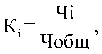 где Чi - прогнозируемая численность лиц из числа детей-сирот и детей, оставшихся без попечения родителей, в возрасте от 18 до 19 лет, имеющих нуждающиеся в ремонте жилые помещения, принадлежащие им на праве собственности и находящиеся на территории Самарской области, в i-м муниципальном образовании Самарской области на очередной финансовый год, которая формируется на основании данных i-го органа местного самоуправления по ежегодному запросу министерства социально-демографической и семейной политики Самарской области при расчете объема субвенции на очередной финансовый год.